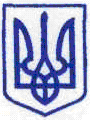 КИЇВСЬКА МІСЬКА РАДАІI СЕСІЯ ІX СКЛИКАННЯРІШЕННЯ____________№_____________    ПРОЄКТПро надання дозволу на створення органу самоорганізації населення „Квартальний комітет „Село Троєщина” у Деснянському районі міста КиєваВідповідно до статті 140 Конституції України, статті 14 Закону України „Про місцеве самоврядування в Україні”, статей 3, 8, 9, 14 Закону України „Про органи самоорганізації населення”, рішення Київської міської ради                               від 26.09.2002 № 10/170 „Про органи самоорганізації населення в м. Києві”, враховуючи заяви ініціативної групи про створення органу самоорганізації населення, зареєстровані у Київській міській раді 14.12.2021 за № 08/КО-5433 та   28.12.2021 за  № 08/КО-5613, протокол і список учасників конференції жителів за місцем проживання по ініціюванню створення органу самоорганізації населення від 21.11.2021, Київська міська рада ВИРІШИЛА:1. Надати дозвіл на створення органу самоорганізації населення та визначити його назву – „Квартальний комітет „Село Троєщина” у Деснянському районі міста Києва.2. Визначити, що орган самоорганізації населення „Квартальний комітет „Село Троєщина” діє у межах території будинків індивідуальної забудови: №№ 30, 31, 32, 33, 34, 35, 36, 37, 38, 39, 40-40-А, 41, 42, 43, 44, 45, 46, 47, 48, 49, 50, 50-Б, 54 на вулиці Митрополита Володимира Сабодана;№№ 1, 3, 4, 5, 6, 7, 8, 12, 14 на вулиці Тургенєва;№№ 1, 1-А, 1-Б, 2, 2-А, 3, 4, 5, 5-А, 6, 6-А, 7, 8, 9, 10, 10-А, 11, 12, 12-А на вулиці Сім`ї Ханенків;№№ 1, 2, 3, 4, 4-А, 5, 6-6-А, 7-А, 7/9, 10, 11, 12, 12-А, 13, 13-А, 14, 15, 16, 17, 18, 19 на вулиці Стефана Таранушенка;№№ 1, 2, 2-А, 3, 4, 5, 6, 8, 10 на вулиці Сєдова;№№ 1, 2-А, 3, 5, 5-А, 6, 6-А, 7, 8, 9, 9-А, 10, 11, 13 на вулиці Модзалевського Вадима;№№ 1, 2, 2-А, 2-Б, 3, 4, 5-А, 5-5-Б, 6-6-А, 7, 8, 8-А, 9, 10, 10-А, 10-Б, 11-Б, 12, 13, 15, 16, 16-А, 17, 18, 19, 19-А, 20, 21, 22, 23, 24, 25, 25-А, 26, 27, 28, 29, 30, 31, 32, 32-А, 33, 34, 35, 36-36-А, 37, 38-А, 39, 40, 41, 41-41-А, 41-А, 42, 43, 43-А, 44, 45, 46, 47, 48, 49, 49-А, 50, 51, 53, 55, 57, 57-А, 59-А на вулиці Осьмачки Тодося;№№ 1, 2-А, 3, 4, 5, 6, 7, 9-А, 10, 11, 11-А, 12, 13-А, 14, 14-А, 15, 16/18-Б, 17, 18-Б, 20, 20-А, 21, 22, 23, 24, 25, 26-26-А, 27, 28, 29, 30, 31, 32, 33, 34, 35, 36, 37, 38, 38-А, 38-Б, 40, 40-А на вулиці Лесі Українки; №№ 1-А, 1-В, 2, 3, 4, 4-А, 5, 5-А, 6, 7, 8, 9/25, 10, 12, 13, 14, 15, 15-А, 16, 17, 18, 18-А, 18/20, 19, 20, 21 на вулиці Суворова;№№ 1, 1-А, 1-Б, 1-Г, 2, 3, 4, 5, 6, 7, 8, 9, 9-А, 10, 12, 14, 16-А, 18, 20, 20-А, 24, 26, 28 на вулиці Гоголя;№№ 1, 2, 4, 5, 6, 6-А, 7, 8, 9, 11, 13, 15, 17 на вулиці Шевченка;№№ 1, 2, 3, 3-А, 3-Б, 4, 4-А, 5, 6, 8, 9, 10, 12, 16-Б, 16-В, 16-Г, 20, 24, 24-А, 26 на вулиці Василя Щавинського;№№ 1, 2, 2-А, 3, 4, 6, 8, 9, 10, 11, 12, 12-А, 13, 13-А, 14, 14-А, 15, 16, 17-17-А-19, 17-Б, 18, 21, 21-Б, 22, 23, 24, 27 на вулиці Садовій;№№ 1, 1-А, 1-В, 1-З, 2, 3, 4, 5, 6, 8, 9, 10, 10-А, 11, 12, 13, 14, 14-А, 15, 16, 16-А, 17, 18, 19, 20, 21, 22, 23, 25, 27, 29, 31, 33, 35, 39 на вулиці Володимира Беца;№№ 1, 1-А, 3, 4, 5, 6, 6-А, 7, 7-Б, 8, 9, 10-10-А, 11, 12, 12-А, 13, 15 на вулиці Пушкіна;№№ 1, 3, 3-3-А, 4, 4-А, 5, 6, 7, 8, 8-А, 9, 10, 12, 12-А, 14 на вулиці Некрасова;№№ 1, 3, 4, 5, 6, 7, 8, 9, 10, 11, 13, 13-А, 14, 15-А, 17, 18, 19, 20, 21, 21-А, 21-В, 21-Г, 22, 23, 24, 24-А, 25, 25-А, 26, 27, 28, 29, 29-А, 30, 31, 32, 32-А, 33, 33-А, 35, 36, 37, 38, 39-А, 39/41, 40-А на вулиці Кутузова;№№ 1, 2, 3, 4, 5, 6, 6-Б, 6-Л, 7, 7-А, 8, 9, 9-Б, 10, 11-А, 12, 12-А, 13-А, 15, 17, 18-18-А, 18-Б, 19, 20, 20-А-20-Б, 21, 24, 24-В, 25, 27, 28, 29-А на вулиці Лермонтова;№№ 1, 2-Б, 3, 4, 4-А, 5, 5-А, 6, 7, 8, 8-А, 9, 10, 11, 12, 13, 14-14-А, 15, 15-А, 16, 17, 19, 19-19-А, 20, 21, 22, 23, 24, 26, 28, 29-Б, 29-Г, 31, 32, 33, 34, 35-А, 36-А, 36-Б, 37, 38, 39, 42/44, 46, 50, 50-А, 52, 54, 56, 58, 60, 62, 64, 64-А, 66-66-А-66-Б, 68, 70, 72, 74, 76, 78, 80, 82-А, 84, 86, 88, 90, 92, 94, 96, 96/1, 96/2, 96/3, 98, 100, 102, 104-104-А, 104-А, 106, 106-В, 108, 110, 112-А, 114, 116, 118, 120-Б, 126 на вулиці Радосинській у Деснянському районі міста Києва. 3. Визначити основні напрями діяльності органу самоорганізації населення  „Квартальний комітет „Село Троєщина”  у Деснянському районі міста Києва:  3.1. Створення умов для участі жителів у вирішенні питань місцевого значення в межах Конституції і законів України.3.2. Задоволення соціальних, культурних, побутових та інших потреб жителів шляхом сприяння у наданні їм відповідних послуг.3.3. Участь у реалізації соціально-економічного та культурного розвитку   території діяльності органу самоорганізації населення, інших місцевих програм.4. Надати органу самоорганізації населення „Квартальний комітет „Село Троєщина” у Деснянському районі міста Києва у межах території його діяльності такі власні повноваження: 4.1. Представляти разом з депутатами Київської міської ради інтереси жителів будинків у Київській міській раді, місцевих органах виконавчої влади. 4.2. Сприяти додержанню Конституції та законів України, реалізації актів Президента України та органів виконавчої влади, рішень Київської міської ради, розпоряджень її виконавчого органу та Київського міського голови. 4.3. Вносити у встановленому порядку пропозиції до проєктів програми соціально-економічного і культурного розвитку, бюджету міста Києва.4.4. Організовувати на добровільних засадах участь населення у заходах щодо охорони навколишнього природного середовища, проведенні робіт з благоустрою, озеленення та утримання в належному стані прибудинкової території, обладнанні дитячих і спортивних майданчиків, кімнат дитячої творчості, клубів за інтересами тощо. 4.5. Організовувати на добровільних засадах участь населення у заходах щодо ремонту приміщень загального користування із дотриманням встановленого законодавством порядку проведення таких робіт. 4.6. Здійснювати контроль за якістю надання громадянам, які мешкають на території діяльності органу самоорганізації населення, житлово-комунальних послуг та за якістю проведених ремонтних робіт. 4.7. Надавати допомогу навчальним закладам, закладам та організаціям культури, фізичної культури і спорту у проведенні культурно-освітньої, спортивно-оздоровчої та виховної роботи серед населення, розвитку художньої творчості, фізичної культури і спорту.4.8. Сприяти збереженню культурної спадщини, традицій народної культури, охороні пам’яток історії та культури, впровадженню в побут нових обрядів.4.9. Організовувати допомогу громадянам похилого віку, інвалідам, сім'ям загиблих воїнів та військовослужбовців, малозабезпеченим та багатодітним сім'ям, а також самотнім громадянам, дітям-сиротам та дітям, позбавленим батьківського піклування, вносити пропозиції з цих питань до Київської міської ради.4.10. Надавати необхідну допомогу органам пожежного нагляду в здійсненні ними протипожежних заходів, організовувати вивчення населенням правил пожежної безпеки, брати участь у здійсненні громадського контролю за додержанням вимог пожежної безпеки. 4.11. Сприяти відповідно до законодавства правоохоронним органам у забезпеченні  охорони громадського порядку. 4.12.  Розглядати звернення громадян, вести прийом громадян.4.13. Вести облік громадян за віком, місцем роботи чи навчання, які мешкають у межах території діяльності органу самоорганізації населення. 4.14. Сприяти депутатам Київської міської ради в організації їх зустрічей з виборцями, прийому громадян і проведенні іншої роботи з виборцями.4.15. Інформувати громадян про діяльність органу самоорганізації населення, організовувати обговорення проєктів його рішень з найважливіших питань. 5. Орган самоорганізації населення „Квартальний комітет „Село Троєщина”  у Деснянському районі міста Києва набуває власних повноважень після його легалізації у виконавчому органі Київської міської ради (Київській міській державній адміністрації) у порядку, встановленому статтею 13 Закону України ”Про органи самоорганізації населення”. 6. Органу самоорганізації населення „Квартальний комітет „Село Троєщина” у Деснянському районі міста Києва у місячний термін після легалізації направити  до виконавчого органу Київської міської ради (Київської міської державної адміністрації) копії таких реєстраційних документів: положення про орган самоорганізації населення, підтвердження про внесення до Єдиного реєстру органів самоорганізації населення, а у разі легалізації шляхом реєстрації – виписки з Єдиного державного реєстру юридичних осіб, фізичних осіб-підприємців та громадських формувань.7. Контроль за діяльністю органу самоорганізації населення „Квартальний комітет „Село Троєщина”  у Деснянському районі міста Києва у межах своїх повноважень здійснюють Київська міська рада та виконавчий орган Київської міської ради (Київська міська державна адміністрація).8. Це рішення Київської міської ради офіційно оприлюднити у спосіб, визначений чинним законодавством України.9. Контроль за виконанням цього рішення покласти на постійну комісію Київської міської ради з питань місцевого самоврядування, регіональних та міжнародних зв’язків.Київський міський голова					               Віталій КЛИЧКОПОДАННЯ:Постійна комісія Київської міської ради з питань місцевого самоврядування, регіональних та міжнародних зв'язківГолова комісії						  	           Юлія ЯРМОЛЕНКОСекретар комісії						                             Ігор ХАЦЕВИЧПОГОДЖЕНО:В.о. начальника управління правового забезпечення діяльностіКиївської міської ради					      Валентина ПОЛОЖИШНИК											   